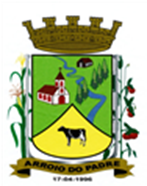 ESTADO DO RIO GRANDE DO SULMUNICÍPIO DE ARROIO DO PADREGABINETE DO PREFEITOMensagem 03A/2018ACâmara Municipal de VereadoresSenhor PresidenteSenhores VereadoresCom meus cumprimentos encaminho para apreciação neste legislativo o projeto de lei complementar nº 03/2018.	O projeto de lei complementar 03/2018 tem por fim adequar disposições constantes de forma vinculada ao art. 114 da Lei Complementar Nº 12, de 19 de novembro de 2018, que institui o Regime Jurídico dos Servidores Públicos de Arroio do Padre.	Para que situações que envolvem servidores públicos municipais entende a administração municipal que o parágrafo único do art. 114 da referida lei passe a ser fixado como § 1º e que sejam acrescidos os § 2º, 3º, 4º e 5º nas respectivas redações. Permanecerá com sua redação vigente o § 1º, antes parágrafo único e o § 2º, 3º, 4º e 5º a serem acrescidos, disporão sobre o acompanhamento de pais ou mães que precisam acompanhar seus filhos ou cônjuges que tenham algumas deficiências e que por esta razão necessitarem de acompanhamento.	Diante desta decisão pela adequação ora apresentada, a Lei Complementar Nº 21 de setembro de 2017 será revogada, deixando tudo estabelecido numa única Lei Complementar.	Isto posto, considerando atender os servidores públicos municipais, conto com o apoio dos Senhores na aprovação do proposto.	Nada mais.	Atenciosamente.Arroio do Padre, 30 de outubro de 2018. Leonir Aldrighi BaschiPrefeito MunicipalAo Sr.Dário VenzkePresidente da Câmara Municipal de VereadoresArroio do Padre/RSESTADO DO RIO GRANDE DO SULMUNICÍPIO DE ARROIO DO PADREGABINETE DO PREFEITOPROJETO DE LEI COMPLEMENTAR Nº 03, DE 30 DE OUTUBRO DE 2018.	Altera o parágrafo único e acresce os parágrafos 2º, 3º, 4º e 5º ao art. 144 da Lei Complementar Nº 12, de 19 de novembro de 2009 e revoga a Lei Complementar nº 21 de setembro de 2017.Art. 1º A presente Lei Complementar altera o parágrafo único e acresce os parágrafos 2º, 3º, 4º e 5º ao art.114 da Lei Complementar Nº 12, de 19 de novembro de 2009 e revoga a Lei Complementar Nº 21 de setembro de 2017.Art. 2º O parágrafo único do art. 144 da Lei Complementar 12, de 19 de novembro de 2009 e os parágrafos 2º, 3º, 4º e 5º a serem acrescidos ao referido Art. passarão a vigorar com a seguinte redação:Art.144 .....................................................................................................................................§ 1º Para os efeitos dos artigos 113 e 114 será exigida a compensação de horário na repartição, respeitada a duração semanal do trabalho, exceto de servidores mães ou pais no acompanhamento de filhos menores de até 12 (doze) anos, quatro vezes a cada exercício, em consultas e ou exames médicos.§ 2º Poderá ser concedido horário especial, de acordo com a necessidade até o limite de 08 (oito) horas semanais, independente de compensação de horário, a servidor que tenha filho ou cônjuge portador de deficiência, situação que deverá restar devidamente comprovada por atestados médicos, inclusive com a indicação da doença ou da moléstia em tratamento ou a ser tratada.§ 3º O horário especial de que trata o parágrafo anterior somente será concedido ao servidor quando comprovadamente não houver em sua família outra pessoa para acompanhar o paciente nas consultas ou tratamento, devendo o beneficiado, não havendo outro meio, prestar declaração devidamente assinada sob as penas da lei.§ 4º O servidor beneficiado com o horário especial deverá periodicamente e/ou sempre quando solicitado, comprovar que durante o afastamento esteve ocupado com atividades inerentes ao tratamento necessário, sob risco de não ter reconhecido o benefício da não compensação do horário quando informar que esteve acompanhando familiar.§ 5º Caso persista a necessidade de acompanhamento, o servidor beneficiado deverá renovar o pedido a cada 06 (seis) meses, acompanhado de relatórios/atestados sobre o tratamento realizado no período encerrado ou a se encerrar, utilizando-se estes como respaldo para nova concessão.	Art. 3º Fica revogado no ato de publicação desta Lei Complementar, a Lei Complementar Nº 21 de setembro de 2017.Art. 4º Esta Lei Complementar entra em vigor na sua data de sua publicação Arroio do Padre, 30 de outubro de 2018. Visto técnico:Loutar PriebSecretário de Administração, Planejamento,                     Finanças, Gestão e Tributos                                                 Visto Legal:Brisa Villas BôasProcuradora Jurídica                                              Leonir Aldrighi BaschiPrefeito Municipal